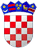 R E P U B L I K A  H R V A T S K AMINISTARSTVO GOSPODARSTVA, PODUZETNIŠTVA I OBRTAUprava za investicije industriju i inovacijeUlica grada Vukovara 7810 000 ZAGREBNaziv podnositelja prijave Ovim podnosim P r i j a v uza proglašenje projekta strateškim investicijskim projektom Republike Hrvatske na temeljuZakona o strateškim investicijskim projektima Republike Hrvatske (NN 133/13, 152/14 i 22/16) za projekt pod nazivom:___________________________________________________________________________________________________________________________________________________Molimo Vas da popunjeni prijavni obrazac, skeniran dostavite na E-mail: sip-strateski@mingo.hrTakođer, original prijavni obrazac te svu pripadajuću dokumentaciju (čl. 7. Zakona), molimo dostaviti u tiskanom obliku i na CD-u s popisom sadržaja (sadržaj CD-a urediti na način da su skupine dokumenata sistematizirane po datotekama (folderima) - primjer: investicijski plan, dokazi o financijskoj sposobnosti, dokumentacija o identifikaciji nekretnina, prilozi), na adresu: Ministarstvo gospodarstva, poduzetništva i obrta, Ulica grada Vukovara 78, 10 000 Zagreb.Cjelokupna pripadajuća dokumentacija i prijavni obrazac moraju biti na hrvatskom jeziku.V. OPIS PROJEKTA (ciljevi, učinci, utjecaj na razvoj gospodarstva) i obrazloženje opravdanosti proglašavanja projekta od strateškog interesa za Republiku Hrvatsku s procjenom učinaka____________________________________________________________________________________________________________________________________________________________________________________________________________________________________________________________________________________________________________________________________________________________________________________________________________________________________________________________________________________________________________________________________________________VI. OPIS EVENTUALNIH PREPREKA U REALIZACIJI PROJEKTA (ukoliko su već evidentirane prepreke detaljno opisati i priložiti relevantnu dokumentaciju)____________________________________________________________________________________________________________________________________________________________________________________________________________________________________________________________________________________________________________________________________________________________________________________________________________________________________________________________________________________________________________________________________________________VII. RAZLOG PRIJAVE PROJEKTA PREMA ZAKONU O STRATEŠKIM INVESTICIJSKIM PROJEKTIMA REPUBLIKE HRVATSKE (ciljevi i učinci koji se žele postići postupanjem prema predmetnom Zakonu)________________________________________________________________________________________________________________________________________________________________________________________________________________________________________________________________________________________________________________________________________________________________________________________________________________________________________________________________________*Ostaviti prazno ukoliko ne postoji obveza izrade. Ukoliko postoji obveza izrade a isti nije donesen označiti „Ne“Napomena: aktivnosti iz članka 5. stavka 2. točaka 1-4 Zakona o strateškim investicijskim projektima RH definirane su Zakonom o poticanju ulaganja (link na informacije o Zakonu)XIV. PRIJAVI PRILAŽEMO SLJEDEĆU DOKUMENTACIJU (molimo označiti)* osim ako je gospodarskom subjektu sukladno posebnim propisima odobrena odgoda plaćanja navedenih obvezaI z j a v lj u j e mpod punom materijalnom i  kaznenom odgovornošću da su svi podaci navedeni u Prijavi za proglašenje strateškim investicijskim projektom Republike Hrvatske kao i podaci u dostavljenoj dokumentaciji uz Prijavu, istiniti i točni.Ova izjava se daje u svrhu podnošenja Prijave za proglašenje strateškim investicijskim projektom Republike Hrvatske temeljem Zakona o strateškim investicijskim projektima Republike Hrvatske NN (133/13, 152/14 i 22/16).Kontakt podaci:I. LOKACIJA PROJEKTA(molimo ispuniti)I. LOKACIJA PROJEKTA(molimo ispuniti)Lokacija projekta (općina/grad/županija):Lokacija prema indeksu razvijenosti:Pregled na linku (Indeks razvijenosti)II. ZAINTERESIRANI INVESTITOR (molimo označiti)Republika HrvatskaJedinica lokalne ili regionalne samoupraveFizička osobaTrgovac pojedinacDomaća ili strana pravna osobaIII. VRSTA PROJEKTA(molimo označiti)Privatni investicijski projektJavni investicijski projektJavno-privatni investicijski projektIV. PODRUČJE ULAGANJA(molimo označiti)GospodarstvoIndustrijaEnergetikaTurizamPrometInfrastrukturaElektroničke komunikacijePoštanske uslugeZaštita okolišaKomunalno gospodarstvoPoljoprivredaŠumarstvoVodno gospodarstvoRibarstvoZdravstvoKulturaZnanostObranaPravosuđeTehnologijaObrazovanjeVIII. ISPUNJAVANJE KRITERIJA (iz članka  5. Zakona o strateškim investicijskim projektima Republike Hrvatske) (molimo ispuniti)Broj planiranih radnih mjestaIndirektna radna mjesta povezana s investicijomUsklađenost s dokumentima prostornog uređenjaUsklađenost sa strateškim dokumentima Europske unijeUsklađenost sa strateškim dokumentima Republike HrvatskeTehnološko istraživanje u napredne tehnologije (KET): Mikro- i nano-elektronika; Napredni materijali; Nano-tehnologija; Bio-tehnologija; Fotonska tehnologija; Napredni sustavi proizvodnje; ICT; inovacije; razvoj ljudskog kapitala (navesti područje)Ostalo (sukladno članku 5. stavku 1)IX. DOKUMENTI PROSTORNOG UREĐENJA(molimo označiti)DaNeStrategija prostornog razvoja☐☐Program prostornog uređenja države☐☐Prostorni plan područja posebnih obilježja☐☐Prostorni plan županije, odnosno Grada Zagreba☐☐Prostorni plan uređenja velikoga grada, grada, odnosno općine☐☐Generalni urbanistički plan*☐☐Urbanistički plan uređenja*☐☐Detaljni plan uređenja*☐☐X. VRIJEDNOST UKUPNIH KAPITALNIH TROŠKOVA ULAGANJA PREDLOŽENOG PROJEKTA, A KOJI ĆE BITI UNESENI U DUGOTRAJNU IMOVINU NOSITELJA PROJEKTA, MORA BITI JEDNO OD NAVEDENOG:(molimo označiti)DaNeVrijednost ukupnih kapitalnih troškova ulaganja jednaka ili veća od 150.000.000,00 kuna☐☐Vrijednost ukupnih kapitalnih troškova projekta jednaka ili veća od 75.000.000,00 kunaProjekt koji se ostvaruje kroz mogućnost sufinanciranja iz fondova i programa Europske unije,Napomena: Zainteresirani investitor mora dostaviti dokaz da se njegov projekt nalazi u bazi projekata Ministarstva regionalnog razvoja i fondova EU ☐☐Vrijednost ukupnih kapitalnih troškova ulaganja jednaka je ili veća od 20.000.000,00 kunaProjekt koji se ostvaruje na potpomognutim područjima, odnosno na području jedinica područne (regionalne) samouprave I. skupine ili na području jedinica lokalne samouprave I. i II. skupine, sukladno propisima kojima se uređuje regionalni razvoj Republike Hrvatske☐☐Vrijednost ukupnih kapitalnih troškova ulaganja jednaka je ili veća od 20.000.000,00 kunaProjekt koji se ostvaruju na otocima☐☐Vrijednost ukupnih kapitalnih troškova ulaganja jednaka je ili veća od 20.000.000,00 kunaProjekt koji spada u područje poljoprivredne proizvodnje i ribarstva☐☐XI. VRSTE AKTIVNOSTI  (sukladno članku 5. stavku 2. Zakona o strateškim investicijskim projektima RH)(molimo označiti)Proizvodno-prerađivačke aktivnostiRazvojno-inovacijske aktivnostiAktivnosti poslovne podrškeAktivnosti usluga visoke dodane vrijednostiAktivnosti u energetskom sektoruInfrastrukturne aktivnostiAktivnosti u poljoprivrednom sektoru i sektoru ribarstvaXII. VRSTE POSTUPAKA ZA REALIZACIJU STRATEŠKIH PROJEKATA/POTREBA/OBRAZLOŽENJEPostupci utvrđivanja granice pomorskog dobraObveza provođenja postupka procjene utjecaja na okoliš, ishođenja okolišne dozvole, ishođenja suglasnosti na izvješće o sigurnosti na sanacijski program, i/ili ocjene prihvatljivosti za ekološku mrežuDavanje koncesija u vezi s provedbom strateških projekataPotreba dodjele više različitih vrsta koncesija za jedan strateški projekt zainteresiranom investitoruIzdvajanje šume, odnosno šumskog zemljišta u vlasništvu Republike Hrvatske, potrebno za provedbu strateškog projekta, iz šumskogospodarske osnoveNavesti ostale postupke u vezi raspolaganja javnim dobromXIII. FINANCIJSKI PODACI O INVESTICIJIInvestitori:(molimo označiti)Planirani iznos investiranja u knDo sada uloženi iznos u knPrivatni investitor (nositelj)Ostali privatni investitoriInstitucionalni investitoriKomercijalne bankeRazvojne bankeJavni sektorOstaliKorisnik potpore  i naziv potporeUKUPNOIdejni opis, status i lokacija projektaInvesticijski plan za razdoblje od najmanje pet godinaDokaze o financijskoj sposobnostiDetaljni profil društva, uključujući povezana društva i referentnu listuPotvrda da je ispunjena obveza plaćanja dospjelih obveza i obveza za mirovinsko i zdravstveno osiguranje* (ne starija od 30 dana)Dokumentacija o identifikaciji nekretnina u vezi s provedbom strateškog projekta; zemljišno knjižni izvadci,  posjedovni list, kopija katastarskog plana s vidljivim brojevima katastarskih čestica i drugi dokumenti s opisom pravnog statusa imovinsko pravnih odnosaPodaci o nekretninama u obuhvatu zahvata u prostoru trebaju biti sistematizirani u tablicu koja prikazuje:  broj katastarske čestice (ukoliko je različit u zemljišnim knjigama i katastru dostaviti identifikaciju), naziv katastarske općine, površina, vlasnik, posjednik, poseban status (npr. šumsko-gospodarska osnova, ostalo javno dobro i sl.) i izračun udjela vlasništva u ukupnom obuhvatu planiranog projektaLokacijska informacija za katastarske čestice iz obuhvata zahvata (od nadležnog Upravnog Odjela za prostorno uređenje i gradnju)Lokacijsku dozvolu, građevinsku dozvolu ili drugi akt gradnje (ukoliko je isto već ishođeno)Mjesto i datum:Pečat podnositelja:Odgovorna osoba:
(ime i prezime tiskanim slovima i potpis)